
                             Речевые игры по дороге в детский садПодготовила:  воспитатель Цимфер Н.А.
                        
 	Учитывая тот момент, что общение родителей с детьми происходит большей частью по дороге в детский сад и вечером домой, предлагаю вам несколько вариантов игр, которые не требуют специальных педагогических знаний и помогут вам провести несколько удивительных минут рядом с вашим малышом. Прогулка с малышом — идеальное время для общения. Пусть никто вас не отвлекает. Наслаждайтесь общением с вашим малышом. Большинство игр на улице не требует специального оборудования и подготовки, однако развивают моторику, слуховое и зрительное внимание, мышление, словарный запас и связную речь. 
1. «Сосчитай» Потренируйте ребенка в количественном счете. Попросите сосчитать, сколько вам на пути попадется зеленых автомобилей, или пешеходов с собаками, или людей с детскими колясками. Кроме того, что ребенок повторит счет, игра хорошо развивает внимание. 
2. «Фантазируем» Предложите ребенку посмотреть на облака и придумать, на что они похожи. Возможно, это будет собачка или кошечка, а может жираф с длинной шеей. Только важно помнить, что и вы должны активно принимать участие в этой игре. Фантазируйте вместе с малышом.
 3. «Что лишнее?» Мама говорит: «В саду растут: яблоко, персик, бегемот, малина». Ребенок называет лишнее или хлопает в ладоши, когда услышит лишнее слово.
 4. «Аналогии» Называйте ребенку предмет, а он придумывает аналогии, которые у него возникли с этим предметом. Например: стакан – стекло, белка – орешки, зайчик – морковка, летчик – самолет, книга – картинки.
 5. «Антонимы» Высокий – низкий, тяжелый – легкий, вверх – вниз, черный – белый. Список можно продолжить самостоятельно.
 6. «Обобщаем» Вы называете: береза, дуб, клен. Ребенок должен обобщить – это деревья. Чашка, ложка, вилка – это посуда. Самолет, вертолет, дирижабль – это транспорт (уточняем: воздушный).
7. «Один – много» Стул – стулья, врач – врачи, человек – люди. 8. «Назови ласково» Кот – котик, дом – домик, качели – качельки, машина – машинка.
 9. «Что произойдет, если…» Что произойдет, если не закрыть холодильник? Что произойдет, если оставить включенной воду? Выслушайте ответы ребенка. Некоторым вы удивитесь сами. Такая игра учит мыслить малыша.
 10 . «Кто кем был раньше?» Курочка была раньше цыпленком, а еще раньше яйцом. Рыба была раньше мальком, а еще раньше икринкой. Яблоко было раньше цветочком и т.д. Каждую минуту общения с ребенком можно превратить в увлекательную игру, которая будет способствовать не только развитию речи детей, но формированию личности ребенка, его морально-волевых качеств, а также станет своеобразным мостиком от мира детей к миру взрослых.
 Приятного Вам общения с детьми!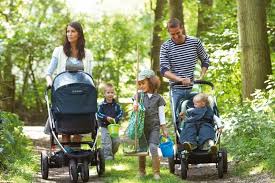 Быстрый темп жизни, нехватка свободного времени отдаляют родителей от детей. Конечно, было бы просто замечательно, если бы мамы и папы больше общались с детьми, чаще бы играли в совместные игры. А что же делать, если действительно нет достаточно времени для общения с ребенком, и уж тем более для совместных игр?